   				Отделение 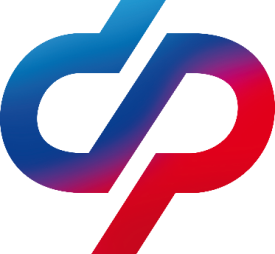         Фонда пенсионного  и социального страхования                         РФ по Забайкальскому краю___________________________________________________				       ПРЕСС-РЕЛИЗВ Забайкальском крае свыше 2,2 тысячи пенсий по инвалидности назначено беззаявительно в 2022 годуЗа прошлый год Отделение СФР по Забайкальскому краю назначило 2269 страховых и социальных пенсий по инвалидности гражданам, которые ранее не являлись пенсионерами. Все выплаты оформлялись без подачи заявления на основе сведений, поступающих из Федерального реестра инвалидов.Решение о назначении пенсии в беззаявительном формате региональное ОСФР  принимает по данным бюро медико-социальной экспертизы (МСЭ). Информация об установленной инвалидности направляется органами МСЭ в реестр инвалидов, после чего Отделение СФР  в течение 5 рабочих дней оформляет пенсию. Гражданину при этом направляется уведомление о назначенной выплате в личный кабинет на портале госуслуг либо по почте.Доставка пенсии происходит тем же способом, что и ранее назначенные СФР  выплаты. Если по линии фонда никаких выплат не было, гражданину необходимо выбрать способ получения пенсии через личный кабинет на портале госуслуг либо в клиентской службе Забайкальского Отделения СФР, а также МФЦ. Сделать это можно лично либо через законного представителя.Помимо назначения пенсии, региональное Отделение СФР в проактивном формате осуществляет перерасчет выплат гражданам с инвалидностью и устанавливает им социальные пособия. Например, ежемесячную денежную выплату и набор социальных услуг. Последний включает в себя лекарства и медицинские изделия, путевку в санаторий, а также бесплатный проезд на пригородных электричках.Напомним, что пенсия по инвалидности назначается тем, кто до установления инвалидности не был пенсионером. Если инвалидность оформляется гражданину, получающему пенсию, в дополнение к ранее назначенной пенсии автоматически устанавливается ежемесячная денежная выплата. Для участников Великой Отечественной войны, граждан, награжденных знаком «Жителю блокадного Ленинграда», и граждан, ставших инвалидами вследствие военной травмы, федеральным законодательством закреплено право на получение одновременно двух пенсий – государственной пенсии по инвалидности и страховой пенсии по старости.